Pfarre Klagenfurt-Annabichl, Pfarre St. Georgen am Sandhof, Stiftspfarre Maria Saal, Pfarre Karnburg, Pfarre St. Michael am ZollfeldEINLADUNGSTERNWALLFAHRT und MAIANDACHTam Sonntag, den 5. Mai 2024 - 17.00 UhrLOURDESGROTTE IN MAROLLAStart und Treffpunkt für die Sternwallfahrt Annabichl: 	 	 	 	 16.15 Uhr - Providentiaheim St. Georgen am Sandhof: 16.30 Uhr – PfarrkircheMaria Saal:   	 	 	 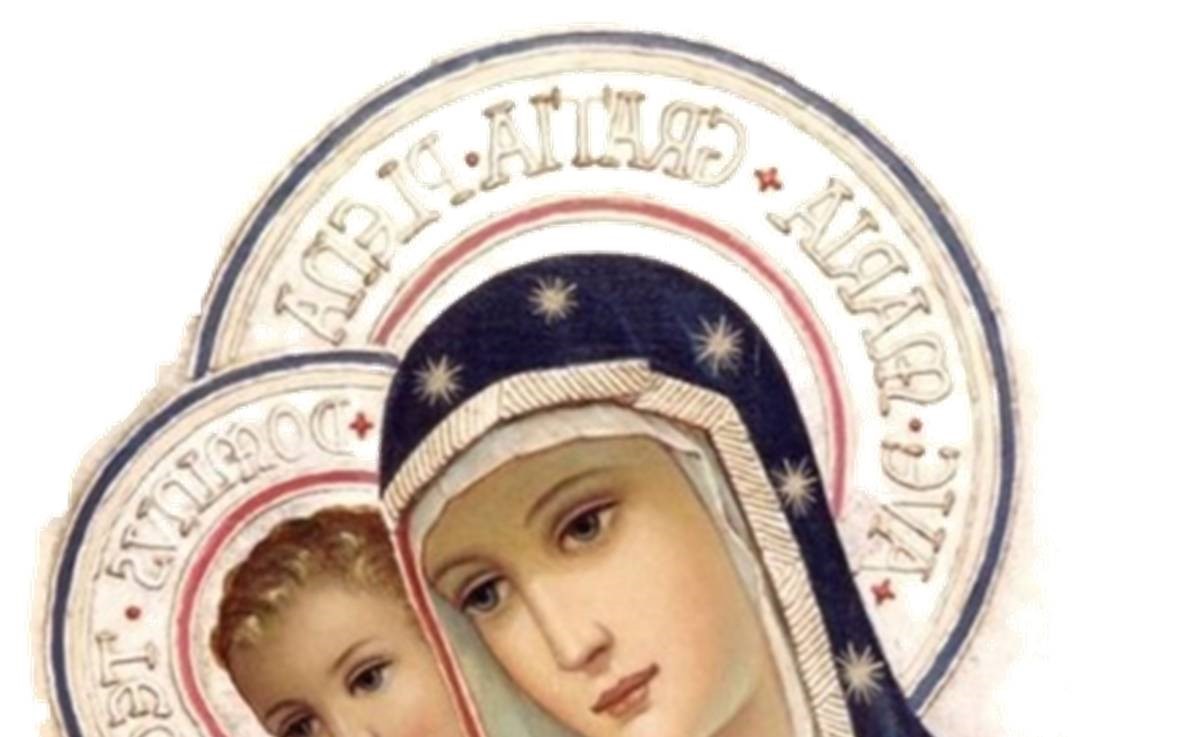 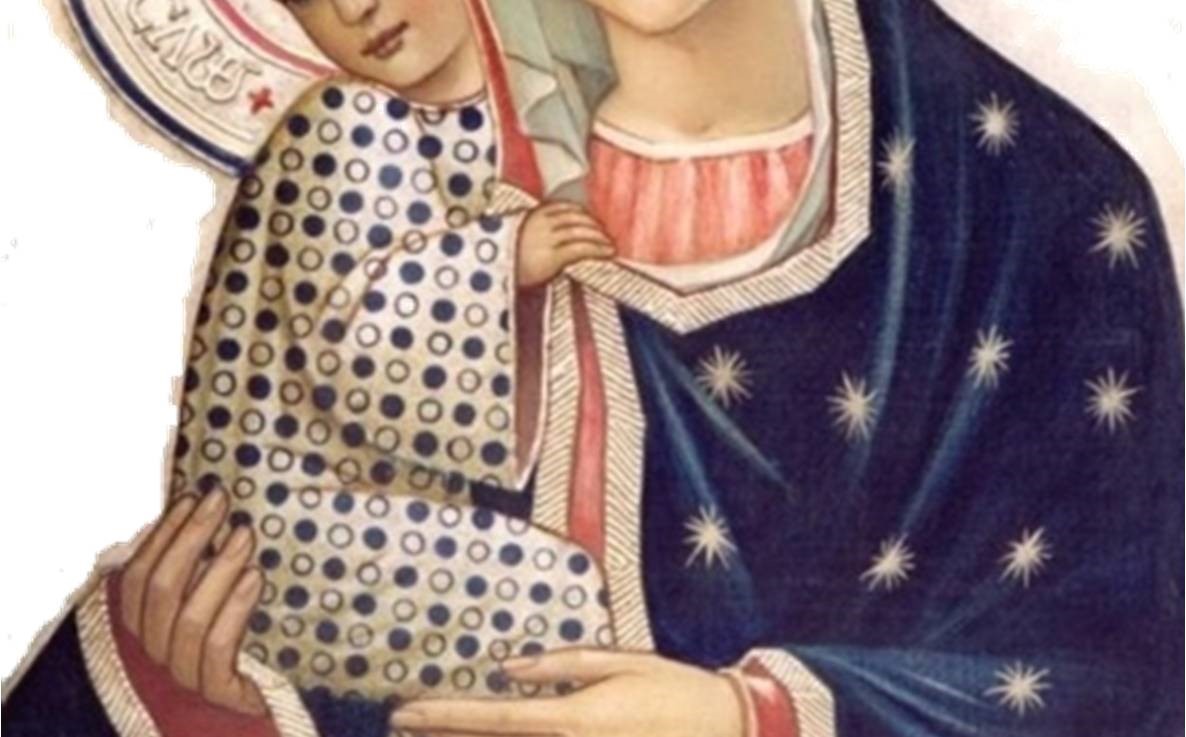 15.30 Uhr – Seiserkreuz Walddorf:  	 	 	 16.00 Uhr – Bildstock in Walddorf Karnburg:         15.30 Uhr – PfarrkircheWIR FREUEN UNS AUF IHR KOMMEN! Bei Schlechtwetter entfällt die Sternwallfahrt. 